                                                               ЗАТВЕРДЖЕНО                                                                                                      Наказ Ворожбянської гімназії №4                                                                                  від 09.06.2023 № 47  -оПлан заходів щодоподолання освітніх втрат Ворожбянської гімназії №4Ворожбянської міської ради Сумської області на 2023/2024 навчальний рік 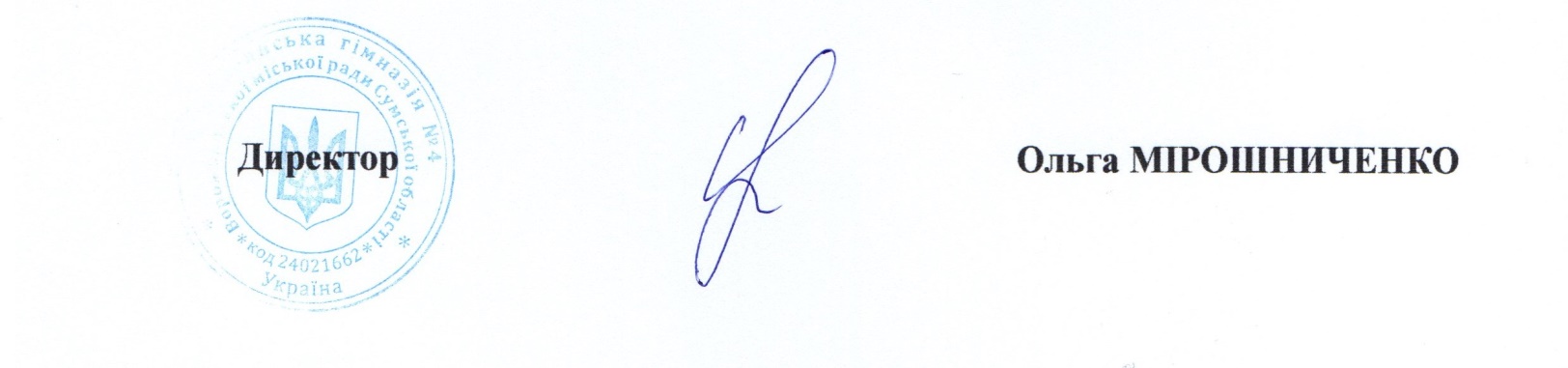 №Зміст роботиВідповідальнийДата проведення1.Проаналізувати календарно-тематичне планування, із метою запровадження  «коригуючого навчання».Заступник директора з НВРлипень-серпнь20232.Здійснити адаптивне гнучке планування, яке  передбачатиме  перерозподіл навчального часу між темами, корегувати  зміст та результати навчання з урахуванням виявлених освітніх втрат.Заступник директора з НВР,учителі-предметникисерпень20233.Використовувати годити варіативної складової шляхом запровадження індивідуальних та групових консультацій для здобувачів освітиЗаступникдиректора з НВР,учителі-предметникисерпень20234.Продовжити працювати над  створенням методичної системи підтримки індивідуальної освітньої траєкторії учнів шляхом проведення індивідуальних занять, консультацій з учнями для усунення прогалин у знаннях із навчальних предметів, розробкою завдань різних рівнів складності для окремих категорій учнів.заступник директора з НВР,учителі-предметникипротягом навчального року5.Розробити діагностувальні тести для  визначення рівня опорних знань в учнів та вимірювання освітніх втрат із конкретного предмета.учителі-предметникисерпень20236.Провести діагностувальні тести з математики й української мови для учнів 5, 7 та 9 класів, які розміщені на вебсайті Всеукраїнської школи онлайн. (Докладно, як користуватися тестами https://youtu.be/9QtBSrEnjRE)учителі-предметники (українська мова, математика)вересень 2023, за індивідуальним планом.7.Розробити індивідуальні навчальні плани для учнів, які  вимушено здобувають освіту за кордоном. Проводити коригуючі заняття в режимі онлайн.учителі-предметники,заступник директора з НВРпротягом навчального року8.Провести моніторинг результатів навчання здобувачів освіти  з використанням діагностичного інструментарію, здійснити їх аналіз.Директоргрудень,травень9.Розробити зразки завдань державної підсумкової атестації на рівні 4 та 9 класів із елементами завдань ЗНОучителі 4, 9 класівпротягом навчального року10.Дотримуватися загальних критеріїв оцінювання результатів навчання учнів.учителі-предметникипротягом навчального року11.Продовжувати формувати в учнів мережевий етикет, спонукати дотримуватися правил спілкування та взаємодії в інтернеті, нести відповідальність за власні дії в мережевому просторі.учителі інформатики, класні керівникипротягом навчального року12.Забезпечити психолосоціальну підтримку учасників освітнього  процесу:участь педагогічних працівників громади  у проєкті «Завжди поруч»;участь у  реалізації Комплексної програми психолого-педагогічного вивчення обдарованих дітей у закладах загальної середньої освіти Ворожбянської міської радипрактичний психолог,соціальний педагогпротягом навчального року13.Створити на офіційному сайті гімназії відповідний розділ «Подолання освітніх втрат», дерозмістити методичні поради, рекомендації щодо психосоціальної підтримки учасникам освітнього процесу.Директорчервень-липень 202314.Розробка завдань (вправ, тренінгів тощо) для підвищення якості сформованих компетентностей учнівКласні керівникиЧервень 202315.Проведення опитування батьків, учнів щодо визначення потреби в надолуженнінавчальних прогалинКласні керівникичервень-липень 2023